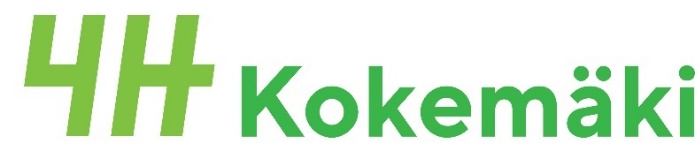 Kokemäen 4H-yhdistyksen kesäretki Koivuniemen Herran FarmilleMuuMaahan Merikarvian Tuorilaan la 1.7.2023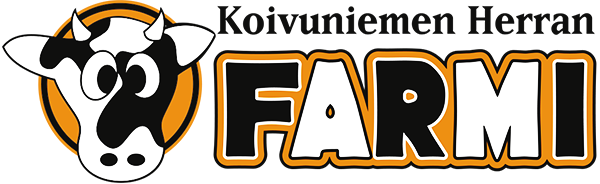               KESÄRETKI - KESÄINEN LANDEPÄIVÄ – HAUSKA TOIMINTAPÄIVÄ MAATILALLAMAALAISTA KESÄTOIMINTAA JA ULKOILUA FARMILLA JA PIHAPIIRISSÄ SEKÄ SUOLAMMEN ÄÄRELLÄKokemäen 4H-yhdistys viettää 95-vuotisjuhlavuotta ja kutsuu mukaan retkelle 4H-toiminnassa mukana olevat lapset ja nuoret perheineen. Kesäretki on suunnattu kaikille Kokemäen 4H-yhdistyksen kerholaisille, perheille, 4H-yrittäjille, ohjaajille. Tule mukaan viettämään päivää maatilalla – iästä riippumatta! Mukaan voidaan ottaa myös muita henkilöitä sen mukaan, miten bussissa on tilaa. Ryhmän kuljettaa OK-Bussit.Koivuniemen Herrassa on omatoimista maatilan meininkiä ja järjestettyä ohjelmaa. Voit tutustua ohjelmaan ja aluekarttaan etukäteen https://koivuniemenherra.fi/. Koivuniemen Herra -yritys on muuttanut aiemman tutun lasten maatilatoimintansa nykyiseen paikkaan Merikarvian Tuorilaan 8-tien varteen ent. tanssipaikan ympäristöön. Paikassa on maatilan eläimiä ja eksoottisempienkin eläimiä. Alueen sisällä voi osallistua kaikkiin päivän ohjelmiin ja aktiviteetteihin esim. talutusratsastukseen. Aikuisen kanssa voi kokeille soutuvenettä tai kanoottia. Kaikille avoin tunnelmallinen lounas-kahvila Harjun tupa. Siellä tarjoiltava ruoka on kotimaassa kasvatettua. Yhdistyksen retkipäivään voi lähteä myös siten, että ruokailupalvelujen käytön sijaan pakkaa mukaan omatoimisen piknik-lounaan. Alueella on useita nuotiopaikkoja. Farmilla toivotaan ei-kertakäyttöasioiden mukaan ottoa ja roskien lajittelua.Aikataulu:Lähtö klo 9.30 Kauvatsa Gulf-asemaKlo 9.50 Kokemäki Viinikan pihaKlo 10 Tuomaalan kouluKlo 11.15 saapuminen Koivuniemen HerraanOhjelma:	Portilla on ryhmälle vastaanottotempaus	Farmin aktiviteetit ja ohjelmaan osallistuminen omien toiveiden mukaan	Lounas / piknik omatoimisesti. Rauhallisin lounasaika Harjun tuvassa on klo 11.30	klo 13.30 4H-yhdistyksen mehuhetki (vapaaehtoinen)	Farmin aktiviteetit jatkuvatKlo 14.30 lähtö kotimatkalleKlo 15.45 Tuomaalan kouluKlo 14.55 Kokemäki Viinikan pihaKlo 15.15 Kauvatsa GulfRetkelle voi osallistua koko perhe. Alle 11-vuotiaalla tulee olla mukana huoltaja/sukulainen. Retken hinta: 4H-jäsenet 6 e/hlö. Muut henkilöt 15 e/hlö. Lounas on omakustanteinen. Bussimatka on kaikille maksuton, yhdistyksen 95 v. juhlavuoden tapahtuma.4H-jäsenillä on voimassa vakuutus. Muiden tulee huolehtia oma vakuutus. Ryhmälle ostetaan rannekkeet etukäteen, ilmoittautumisen mukaan. Lapsilla ja aikuisilla on samanlainen ranneke.Ilmoittautuminen ke 28.6. mennessä 4H-yhdistyksen kotisivujen lomakkeella. https://satakunta1.4h.fi/Maksun suoritus Kokemäen 4H-yhdistyksen tilille ja käteisenä bussissa.Kokemäen 4H-yhdistys ry FI76 5161 0540 0383 73. Viesti: osallistujien etu- ja sukunimi, ikä.Lisätietoja: Anna-Kaisa Valaja, Kokemäen 4H-yhdistys, puh. 044 783 0310, anna-kaisa.valaja@4h.fiTervetuloa!               T. KOKEMÄEN 4H-YHDISTYSKoivuniemen Herran eläimiä: hevonen, kana, lammas, lehmä, sika ja vuohi sekä angorakanit, chinchilla ja silkkikanat. Eksoottisia eläimiä mm. kilpikonna, käärme ja hämähäkki.Aktiviteetit: Ohjelma, päivän tempaus, heinähyppely, talutusratsastus, keppihevosrata, Outo-onkalo, merirosvon luola, nelinpelin pingis, traktoribaana, luonto- ja vesitoimintojen alue.MuuMaa-äppi: Landepelin voi ladata sovelluskaupasta. Haku nimellä: MuuMaa. Qr-koodirata: paikan päällä omatoimiseen seikkailuun karjakon saappaissa.Ohjelmaa Farmilla: Lehmänkello soi ja kutsuu mukaan!11.00 portit aukeavat 12.00 sikasesta lypsylle13.00 hepo-ohjelmaa ja traktorikiertoajelua14.00- 15.00 perinneteeman häppeninki pihassa (teemat ja tekeminen vaihtelee)
RuokailuMukaan voi ottaa eväät hyödyntää alueella olevia useita eväs- ja nuotiopaikkoja.Lounas-kahvila Harjun tupa on tunnelmallinen ja poikkeamisen arvioinen kahvila-ravintola. Siellä on päivittäin lounas sekä vaihtoehtoisesti muuta makeaa ja suolaista. Lapsiperheiden lounaspöytä on avoinna klo 11-16 ja tarjolla on kotiruokaa suomalaisista raaka-aineista.Harjun tuvan lounas: koko pöytä 14,50 €*Lapset koko pöytä:yläkoululainen 10,50 €alakoululainen 8,50 €alle kouluikäiset 6,50 €Koko pöytä sisältää: päivän keitto, salaattipöytä ja lämmin ruoka sekä leipä- ja juomapöytä. Kahvi/tee makean kera.Harjun tuvan keitto ja salaattipöytä 12,50 €Harjun tuvan keitto tai salaatti 10,50 €MuuMaan porttien ulkopuolella voi käydä kävelyllä          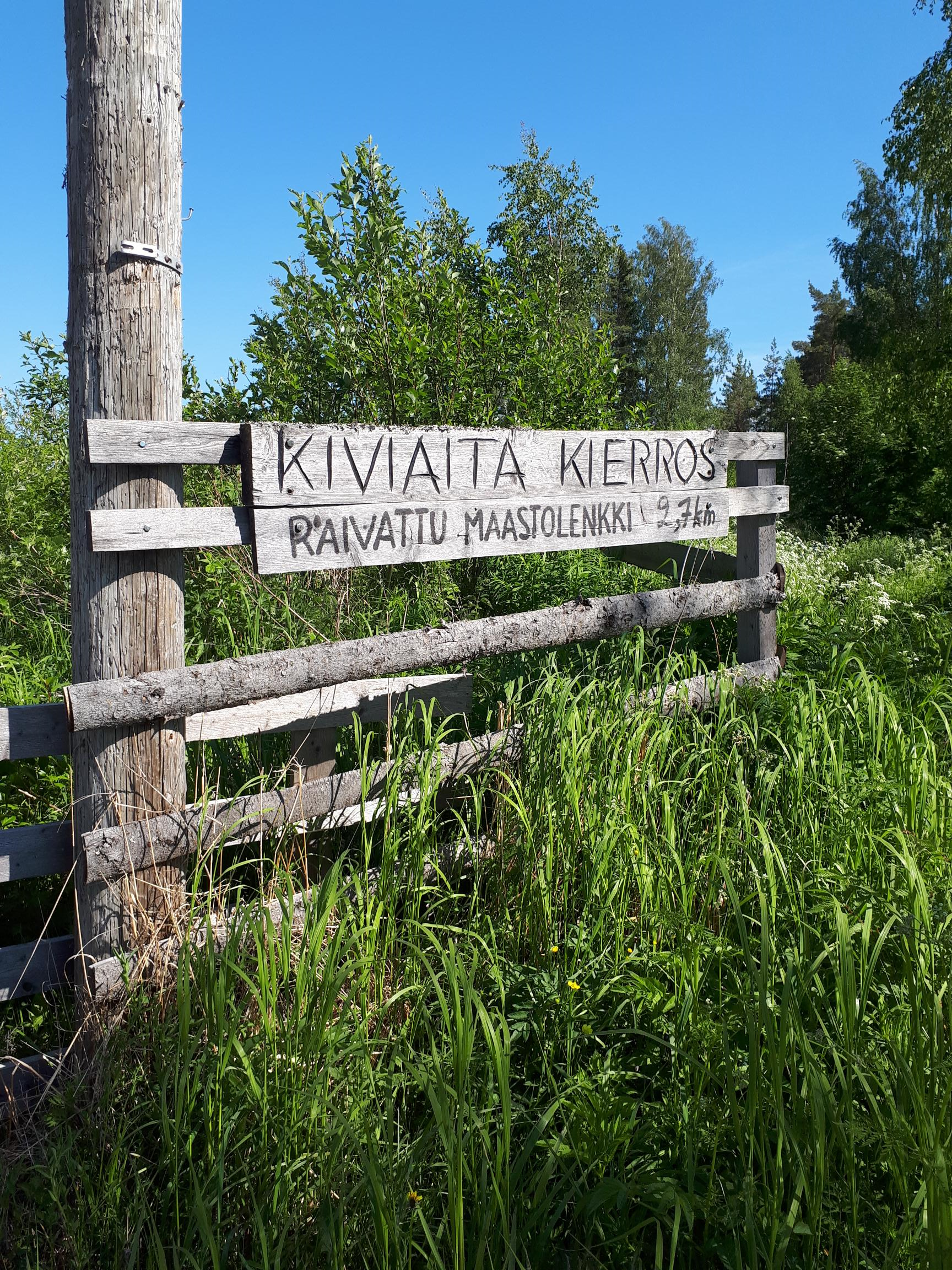 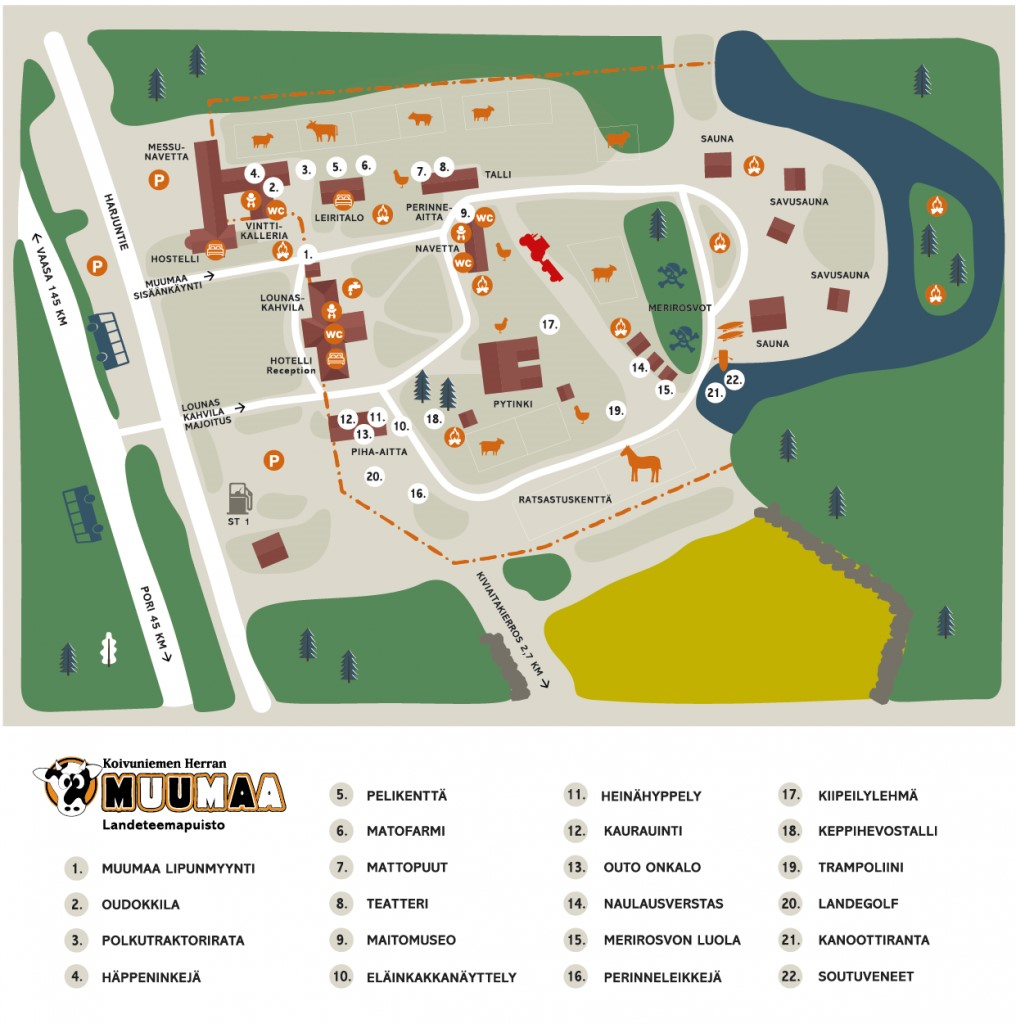 